A Place In The SunRon Miller, Bryan Wells 1966 (recorded by Stevie Wonder at age 16)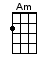 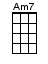 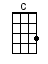 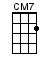 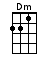 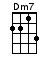 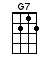 INTRO:  / 1 2 3 4 / 1 2I got to / [Dm7] find me a / [G7] place in the / [C] sun [G7] / [C]Like a [Dm7] long, lonely [G7] stream   I keep [C] runnin' towards a [Am] dream   Movin' [Dm7] on (movin’ [G7] on) movin' [C] on (movin’ [C] on)Like a [Dm7] branch on a [G7] tree   I keep [C] reachin' to be [Am] free   Movin' [Dm7] on (movin’ [G7] on) movin' [C] on (movin’ [C] on) CHORUS:'Cause there's a [Dm7] place in the [G7] sun   Where there's [C] hope for every-[Am]one   Where my [Dm] poor restless [G7] heart's gotta / [C] run [Cmaj7] / [Am7]   There's a [Dm7] place in the [G7] sun   And be-[C]fore my life is [Am] done   Got to [Dm7] find me a [G7] place in the / [C] sun [G7] / [C] Like an [Dm7] old dusty [G7] road   I get [C] weary from the [Am] load   Movin' [Dm7] on (movin’ [G7] on) movin' [C] on (movin’ [C] on)Like this [Dm7] tired troubled [G7] earth   I've been [C] rollin' since my [Am] birth   Movin' [Dm7] on (movin’ [G7] on) movin' [C] on (movin’ [C] on)CHORUS:There's a [Dm7] place in the [G7] sun   Where there's [C] hope for every-[Am]one   Where my [Dm] poor restless [G7] heart's, gotta / [C] run [Cmaj7] / [Am7] I know there's a [Dm7] place in the [G7] sun   And be-[C]fore my life is [Am] done   Got to [Dm7] find me a [G7] place in the [C] sun [G7] / [C]< TWO PARTS together >GROUP (softly):  Got to [Dm] find me a [G7] place in the [C] sun [C]  LEADER (spoken): You know when [Dm] times are bad, and you’re [G7] feelin’ sadI want you to [C] always remember [C]CHORUS:Yes there’s a [Dm7] place in the [G7] sun   Where there's [C] hope for every-[Am]one   Where my [Dm] poor restless [G7] heart's, gotta / [C] run [Cmaj7] / [Am7]I know there's a [Dm7] place in the [G7] sun   And be-[C]fore my life is [Am] done   Got to [Dm7] find me a [G7] place in the [C] sun [C]www.bytownukulele.ca